EXPLORING EFL STUDENTS’ MOTIVATION ON LEARNING ENGLISH DURING PANDEMICCOVID-19 OUTBREAK IN SMKN 3 MEDANA ThesisBy:ADISTY ARYANIRegistration Number: 171224036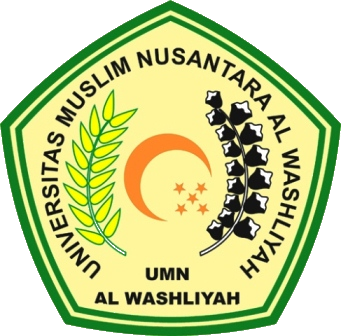 FACULTY OF TEACHER TRAINING AND EDUCATIONUNIVERSITAS MUSLIM NUSANTARA AL WASHLIYAHMEDAN2021EXPLORING EFL STUDENTS’ MOTIVATION ON LEARNING ENGLISH DURING PANDEMICCOVID-19 OUTBREAK IN SMKN 3 MEDANA ThesisSubmitted to Department of English Language Education in Partial Fulfillment of the Requirements for the Degree of Sarjana PendidikanBy:ADISTYARYANIRegistration Number: 171224036FACULTY OF TEACHER TRAINING AND EDUACTION UNIVERSITAS MUSLIM NUSANTARA AL-WASLIYAH MEDAN2021